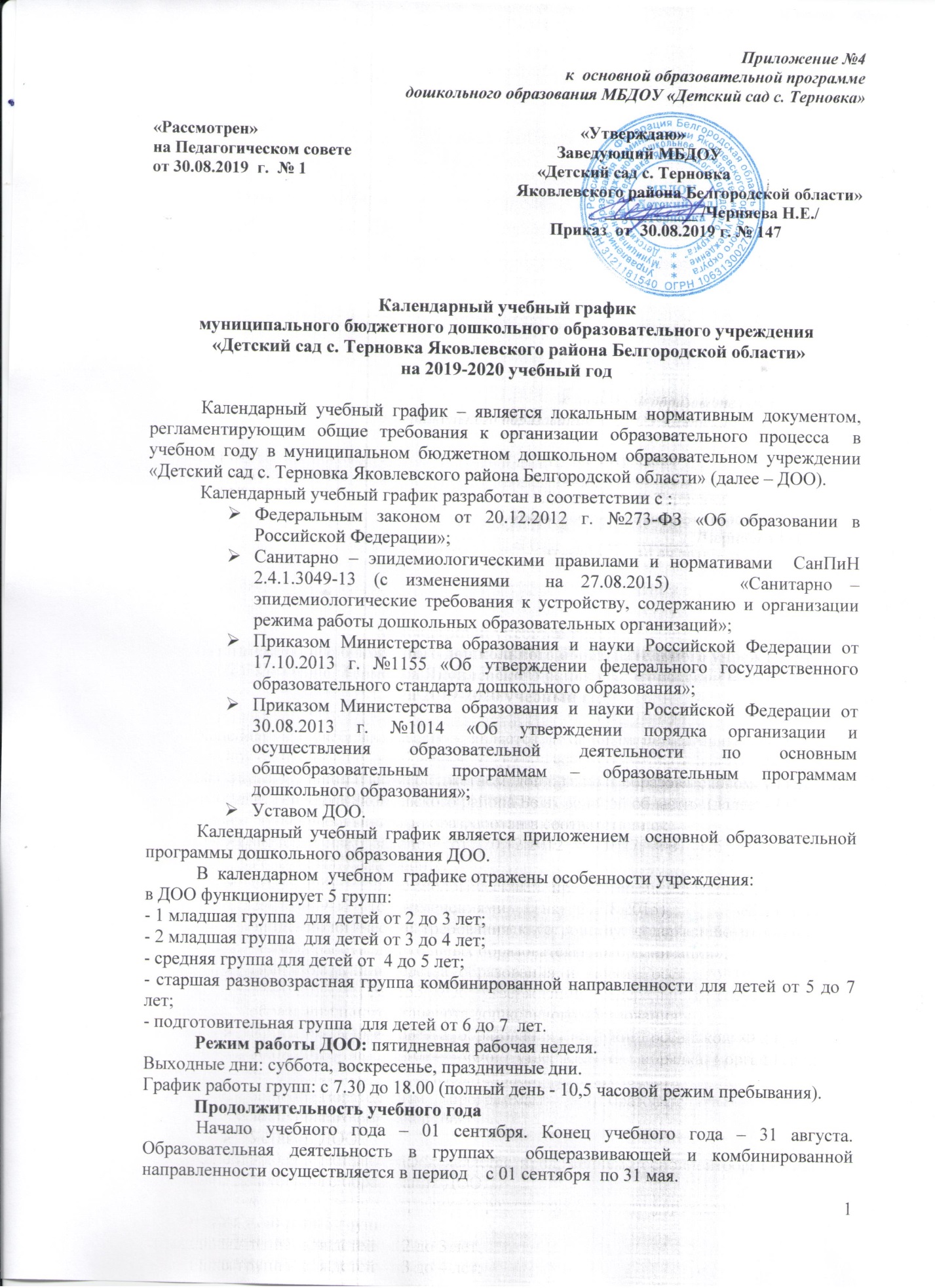 В теплое время года при благоприятных метеорологических условиях непосредственно образовательную деятельность по физическому развитию организуют на открытом воздухе.Продолжительность образовательной деятельности:- для детей от 2-х до 3-х лет - не более 10 минут,- для детей от 3-х до 4-х лет - не более 15 минут,- для детей от 4-х до 5 лет - не более 20 минут,- для детей от 5 до 6 лет - не более 25 минут,- для детей от 6 до 7 лет - не более 30 минут.Максимально допустимый объем образовательной нагрузки в первой половине дня в младшей и средней группах не превышает 30 и 40 минут соответственно, в старшей и подготовительной - 45 минут и 1,5 часа соответственно. В середине времени, отведенного на непрерывную образовательную деятельность, проводят физкультурные минутки. Перерывы между периодами непрерывной  образовательной деятельности - не менее            10 минут.Образовательная деятельность с детьми   старшего дошкольного возраста  осуществляется  во второй половине дня после дневного сна. Ее продолжительность составляет не более 25-30 минут в день. В середине непрерывной  образовательной деятельности статического характера проводятся  физкультурные минутки.Образовательную деятельность, требующую повышенной познавательной активности и умственного напряжения детей, организуют  в первую половину дня. Для профилактики утомления детей проводятся физкультурные и музыкальные занятия.С детьми 1 младшей группы (третий год жизни) занятия по физическому развитию основной образовательной программы дошкольного образования ДОО осуществляется по подгруппам 3 раза в неделю в групповом помещении.Занятия по физическому развитию основной образовательной программы дошкольного образования ДОО для детей в возрасте от 3 до 7 лет организуется не менее               3 раз в неделю. Один раз  в неделю для детей 5-7 лет круглогодично организуются занятия по физическому развитию детей на  открытом воздухе.Образовательный процесс  организуется в соответствии с основной образовательной программой дошкольного образования ДОО,  разработанной с учетом примерной основной образовательной программы дошкольного образования, ФГОС ДО,  с включением парциальных программ:«Программа развития речи дошкольников» О.С. Ушаковой;«Ладушки». Программа музыкального воспитания детей дошкольного возраста под редакцией И.М. Каплуновой, И.А. Новоскольцевой;«Цветной мир Белогорья» Л.В. Серых, С.И. Линник-Ботовой,  А.Б. Богун,                       Н.В. Косовой, Н.В. Яковлевой.Образовательная деятельность с детьми старшей разновозрастной группы комбинированной направленности проводится как группами, так и подгруппами (по возрастам).Коррекционно-развивающая деятельность с детьми с  ОВЗ осуществляется на основе адаптированной основной общеобразовательной программы дошкольного образования/адаптированной образовательной программы дошкольного образования.№п/пСодержаниеВозрастные группыВозрастные группыВозрастные группыВозрастные группыВозрастные группыВозрастные группыВозрастные группыВозрастные группы№п/пСодержание1 младшая2 младшая2 младшаясредняястаршая РГКНподготовительнаяподготовительнаяподготовительная1Направленность группобщеразвивающаяобщеразвивающаяобщеразвивающаяобщеразвивающаякомбиниро-ваннаяобщеразвивающаяобщеразвивающаяобщеразвивающая2Количество возрастных групп111111113Начало учебного года01.09.2019 г.01.09.2019 г.01.09.2019 г.01.09.2019 г.01.09.2019 г.01.09.2019 г.01.09.2019 г.01.09.2019 г.4Окончание  учебного года31.08.2020 г.31.08.2020 г.31.08.2020 г.31.08.2020 г.31.08.2020 г.31.08.2020 г.31.08.2020 г.31.08.2020 г.5Образовательнаядеятельностьс 01.09.2019 г. по 31.05.2020 г.с 01.09.2019 г. по 31.05.2020 г.с 01.09.2019 г. по 31.05.2020 г.с 01.09.2019 г. по 31.05.2020 г.с 01.09.2019 г. по 31.05.2020 г.с 01.09.2019 г. по 31.05.2020 г.с 01.09.2019 г. по 31.05.2020 г.с 01.09.2019 г. по 31.05.2020 г.6Продолжительность учебной неделиПятидневная рабочая неделя.Выходные дни: суббота, воскресенье и  праздничные дни в соответствии с законодательством Российской Федерации.Пятидневная рабочая неделя.Выходные дни: суббота, воскресенье и  праздничные дни в соответствии с законодательством Российской Федерации.Пятидневная рабочая неделя.Выходные дни: суббота, воскресенье и  праздничные дни в соответствии с законодательством Российской Федерации.Пятидневная рабочая неделя.Выходные дни: суббота, воскресенье и  праздничные дни в соответствии с законодательством Российской Федерации.Пятидневная рабочая неделя.Выходные дни: суббота, воскресенье и  праздничные дни в соответствии с законодательством Российской Федерации.Пятидневная рабочая неделя.Выходные дни: суббота, воскресенье и  праздничные дни в соответствии с законодательством Российской Федерации.Пятидневная рабочая неделя.Выходные дни: суббота, воскресенье и  праздничные дни в соответствии с законодательством Российской Федерации.Пятидневная рабочая неделя.Выходные дни: суббота, воскресенье и  праздничные дни в соответствии с законодательством Российской Федерации.7Продолжительность образовательной деятельности в период с 01.09.2019 г. по 31.08.2020 г.37 недель37 недель37 недель37 недель37 недель37 недель37 недель37 недель8Режим работы ДОО в учебном году7.30- 18.007.30- 18.007.30- 18.007.30- 18.007.30- 18.007.30- 18.007.30- 18.007.30- 18.009Летний оздоровительный периодс 01.06.2020 г. по 31.08.2020  г.с 01.06.2020 г. по 31.08.2020  г.с 01.06.2020 г. по 31.08.2020  г.с 01.06.2020 г. по 31.08.2020  г.с 01.06.2020 г. по 31.08.2020  г.с 01.06.2020 г. по 31.08.2020  г.с 01.06.2020 г. по 31.08.2020  г.с 01.06.2020 г. по 31.08.2020  г.Образовательная деятельность (ОД)Образовательная деятельность (ОД)Образовательная деятельность (ОД)Образовательная деятельность (ОД)Образовательная деятельность (ОД)Образовательная деятельность (ОД)Образовательная деятельность (ОД)Образовательная деятельность (ОД)Образовательная деятельность (ОД)Образовательная деятельность (ОД)ОДОДВозрастные группыВозрастные группыВозрастные группыВозрастные группыВозрастные группыВозрастные группыВозрастные группыВозрастные группыОДОД1 младшая2 младшая2 младшаясредняястаршая РГКНподготовительнаяподготовительнаяподготовительнаяНачало ОДНачало ОД9.109.109.109.109.109.109.109.10Недельная образовательная нагрузка (кол-во занятий,          кол-во минут)Недельная образовательная нагрузка (кол-во занятий,          кол-во минут)10 НОД х 10 мин = 100 мин = 1ч 40 мин10 НОД х 15 мин = 150 мин = 2ч 30 мин10 НОД х 15 мин = 150 мин = 2ч 30 мин10 НОД х 20 мин = 200 мин = 3 ч 20 мин13 НОД х 25 мин = 325 мин = 5 ч 25 мин15 НОД х 30 мин = 450 мин. = 7 ч 30 мин.15 НОД х 30 мин = 450 мин. = 7 ч 30 мин.15 НОД х 30 мин = 450 мин. = 7 ч 30 мин.Регламентирование образовательного процесса на один деньРегламентирование образовательного процесса на один деньI половина  дняI половина  дняI половина  дняI половина  дняI половина  дняI половина  дняI половина  дняI половина  дняРегламентирование образовательного процесса на один деньРегламентирование образовательного процесса на один день2 занятия по 10 минут2 занятия по 15 минут2 занятия по 15 минут2 занятия по 20 минут2 занятия по 25 минут2-3 занятия по 30 минут2-3 занятия по 30 минут2-3 занятия по 30 минутРегламентирование образовательного процесса на один деньРегламентирование образовательного процесса на один день2 занятия по 10 минут2 занятия по 15 минут2 занятия по 15 минут2 занятия по 20 минут II половина дня (3 дня  в неделю) II половина дня (3 дня  в неделю) II половина дня (3 дня  в неделю) II половина дня (3 дня  в неделю)Регламентирование образовательного процесса на один деньРегламентирование образовательного процесса на один день2 занятия по 10 минут2 занятия по 15 минут2 занятия по 15 минут2 занятия по 20 минут1 занятие25 минут1 занятие30 минут1 занятие30 минут1 занятие30 минутПерерывы между ОДПерерывы между ОДНе менее 10 минутНе менее 10 минутНе менее 10 минутНе менее 10 минутНе менее 10 минутНе менее 10 минутНе менее 10 минутНе менее 10 минутВзаимодействие с социокультурными учреждениямиВзаимодействие с социокультурными учреждениямиЭкскурсии, беседы, акции, выставки, проектная деятельностьЭкскурсии, беседы, акции, выставки, проектная деятельностьЭкскурсии, беседы, акции, выставки, проектная деятельностьЭкскурсии, беседы, акции, выставки, проектная деятельностьОрганизация внутренней системы оценки качества образования (ВСОКО). Виды мониторингаОрганизация внутренней системы оценки качества образования (ВСОКО). Виды мониторингаОрганизация внутренней системы оценки качества образования (ВСОКО). Виды мониторингаОрганизация внутренней системы оценки качества образования (ВСОКО). Виды мониторингаОрганизация внутренней системы оценки качества образования (ВСОКО). Виды мониторингаОрганизация внутренней системы оценки качества образования (ВСОКО). Виды мониторингаОрганизация внутренней системы оценки качества образования (ВСОКО). Виды мониторингаОрганизация внутренней системы оценки качества образования (ВСОКО). Виды мониторингаОрганизация внутренней системы оценки качества образования (ВСОКО). Виды мониторингаОрганизация внутренней системы оценки качества образования (ВСОКО). Виды мониторингаСроки проведения педагогического мониторингаСроки проведения педагогического мониторинга*1-2 неделя октября*1-2 неделя апреля*1-2 неделя октября*1-2 неделя апреля*1-2 неделя октября*1-2 неделя апреля*1-2 неделя октября*1-2 неделя апреля*1-2 неделя октября*1-2 неделя апреля*1-2 неделя октября*1-2 неделя апреля*1-2 неделя октября*1-2 неделя апреля*1-2 неделя октября*1-2 неделя апреляАнализ заболеваемости детейАнализ заболеваемости детейЕжемесячноЕжемесячноЕжемесячноЕжемесячноЕжемесячноЕжемесячноЕжемесячноЕжемесячноАнализ посещаемости детейАнализ посещаемости детейЕжемесячноЕжемесячноЕжемесячноЕжемесячноЕжемесячноЕжемесячноЕжемесячноЕжемесячноАнализ выполнения натуральных  норм питанияАнализ выполнения натуральных  норм питанияЕжемесячноЕжемесячноЕжемесячноЕжемесячноЕжемесячноЕжемесячноЕжемесячноЕжемесячноАнализ учебно – методического  и материально – технического оснащения.Анализ учебно – методического  и материально – технического оснащения.августавгуставгуставгуставгуставгуставгуставгустАнализ развивающей предметно – пространственной средыАнализ развивающей предметно – пространственной средыавгуставгуставгуставгуставгуставгуставгуставгустАнализ успеваемости обучающихся  1-4 классов, выпускников ДООАнализ успеваемости обучающихся  1-4 классов, выпускников ДООиюньиюньиюньиюньиюньиюньиюньиюньАнализ адаптации выпускников ДОО к школеАнализ адаптации выпускников ДОО к школеноябрьноябрьноябрьноябрьноябрьноябрьноябрьноябрь1 младшая2 младшая2 младшаясредняястаршая РГКНподготовительнаяподготовительнаяподготовительнаяАнализ педагогической диагностики готовности детей к обучению в  школеАнализ педагогической диагностики готовности детей к обучению в  школефевральмайфевральмайфевральмайСамоаудит по организации взаимодействия с родителями (законными представителями)Самоаудит по организации взаимодействия с родителями (законными представителями)апрельапрельапрельапрельапрельапрельапрельапрельМониторинг адаптированности воспитанников младшего дошкольного возрастаМониторинг адаптированности воспитанников младшего дошкольного возрастаноябрьМониторинг воспитанности старших дошкольниковМониторинг воспитанности старших дошкольниковапрельапрельапрельапрельСамообследование ДОУСамообследование ДОУ1 раз в год1 раз в год1 раз в год1 раз в год1 раз в год1 раз в год1 раз в год1 раз в годАнализ результативности воспитательно – образовательного процесса (ОД):*за учебный год;**за летний оздоровительный периодАнализ результативности воспитательно – образовательного процесса (ОД):*за учебный год;**за летний оздоровительный период*май**август*май**август*май**август*май**август*май**август*май**август*май**август*май**августВзаимодействие с родителямиВзаимодействие с родителямиВзаимодействие с родителямиВзаимодействие с родителямиВзаимодействие с родителямиВзаимодействие с родителямиВзаимодействие с родителямиВзаимодействие с родителямиВзаимодействие с родителямиВзаимодействие с родителямиМероприятияМероприятия1младшая2младшая2младшаясредняястаршая РГКНподготовительнаяподготовительнаяподготовительнаяГрупповые родительские собранияГрупповые родительские собрания1 раз в квартал1 раз в квартал1 раз в квартал1 раз в квартал1 раз в квартал1 раз в  квартал1 раз в  квартал1 раз в  кварталОбщие родительские собранияОбщие родительские собрания2 раза в год2 раза в год2 раза в год2 раза в год2 раза в год2 раза в год2 раза в год2 раза в годСовместные выставки детско-родительского творчестваСовместные выставки детско-родительского творчества3 раза в год3 раза в год3 раза в год3 раза в год3 раза в год3 раза в год3 раза в год3 раза в годАкцииАкции------2 раза в год3 раза в год3 раза в год3 раза в год3 раза в годДни  здоровьяДни  здоровья--1 раз в квартал1 раз в квартал1 раз в квартал1 раз в квартал1 раз в квартал1 раз в квартал1 раз в кварталДень открытых дверейДень открытых дверей1 раз в год1 раз в год1 раз в год1 раз в год1 раз в год1 раз в год1 раз в год1 раз в годПраздничные мероприятия,  утренники, развлеченияПраздничные мероприятия,  утренники, развлеченияПраздничные мероприятия,  утренники, развлеченияПраздничные мероприятия,  утренники, развлеченияПраздничные мероприятия,  утренники, развлеченияПраздничные мероприятия,  утренники, развлеченияПраздничные мероприятия,  утренники, развлеченияПраздничные мероприятия,  утренники, развлеченияПраздничные мероприятия,  утренники, развлеченияПраздничные мероприятия,  утренники, развлеченияМесяцМесяц1младшая1младшая2младшаясредняястаршая РГКНподготовительнаяподготовительнаяподготовительнаяСентябрьСентябрьРазвлечение «День знаний»Развлечение «День знаний»Развлечение «День знаний»Развлечение «День знаний»Развлечение «День знаний»СентябрьСентябрьАкция «Белый цветок»Акция «Белый цветок»Акция «Белый цветок»Акция «Белый цветок»Акция «Белый цветок»СентябрьСентябрьРазвлечение «Бабушка рядышком с дедушкой»Развлечение «Бабушка рядышком с дедушкой»Развлечение «Бабушка рядышком с дедушкой»Развлечение «Бабушка рядышком с дедушкой»Развлечение «Бабушка рядышком с дедушкой»ОктябрьОктябрьРазвлечение «Осень-краса, золотая коса»Утренник «Осень, осень в гости просим»Утренник «Осень, осень в гости просим»Утренник «Осень, осень в гости просим»Утренник «Осень, осень в гости просим»Утренник «Осень, осень в гости просим»НоябрьНоябрь	Развлечение «День матери»		Развлечение «День матери»		Развлечение «День матери»		Развлечение «День матери»		Развлечение «День матери»		Развлечение «День матери»	ДекабрьДекабрьУтренник «Новый год у ворот»Утренник «Новый год у ворот»Утренник «Новый год у ворот»Утренник «Новый год у ворот»Утренник «Новый год у ворот»Утренник «Новый год у ворот»Утренник «Новый год у ворот»Утренник «Новый год у ворот»ДекабрьДекабрьДень здоровьяДень здоровьяДень здоровьяДень здоровьяДень здоровьяДень здоровьяЯнварьЯнварьРазвлечение «Прощание с елочкой»Развлечение «Прощание с елочкой»Развлечение «Прощание с елочкой»Развлечение «Прощание с елочкой»Развлечение «Прощание с елочкой»Развлечение «Прощание с елочкой»Развлечение «Прощание с елочкой»Развлечение «Прощание с елочкой»ФевральФевральРазвлечение «Наша армия сильна»Развлечение «Наша армия сильна»Развлечение «Наша армия сильна»Развлечение «Наша армия сильна»Развлечение «Наша армия сильна»ФевральФевральАкция «Покормите птиц зимой»Акция «Покормите птиц зимой»Акция «Покормите птиц зимой»Акция «Покормите птиц зимой»Акция «Покормите птиц зимой»МартМартРазвлечение «Мамочка моя»Развлечение «Мамочка моя»Утренник «8 Марта – праздник мам»Утренник «8 Марта – праздник мам»Утренник «8 Марта – праздник мам»Утренник «8 Марта – праздник мам»Утренник «8 Марта – праздник мам»Утренник «8 Марта – праздник мам»АпрельАпрельРазвлечение «День смеха»Развлечение «День смеха»Развлечение «День смеха»Развлечение «День смеха»Развлечение «День смеха»Развлечение «День смеха»АпрельАпрельДень здоровьяДень здоровьяДень здоровьяДень здоровьяДень здоровьяДень здоровьяМайМайРазвлечение «День Победы»Развлечение «День Победы»Развлечение «День Победы»Развлечение «День Победы»МайМайАкция «Георгиевская ленточка»Акция «Георгиевская ленточка»Акция «Георгиевская ленточка»Акция «Георгиевская ленточка»МайМайДень открытых дверейДень открытых дверейДень открытых дверейДень открытых дверейДень открытых дверейДень открытых дверейДень открытых дверейДень открытых дверейМайМайУтренник «До свиданья, детский сад!»Утренник «До свиданья, детский сад!»Утренник «До свиданья, детский сад!»ИюньИюньРазвлечение «Дети - это мы!» (ко Дню защиты детей)Развлечение «Дети - это мы!» (ко Дню защиты детей)Развлечение «Дети - это мы!» (ко Дню защиты детей)Развлечение «Дети - это мы!» (ко Дню защиты детей)Развлечение «Дети - это мы!» (ко Дню защиты детей)ИюльИюльПраздник, посвященный Дню семьи, любви и верностиПраздник, посвященный Дню семьи, любви и верностиПраздник, посвященный Дню семьи, любви и верностиПраздник, посвященный Дню семьи, любви и верностиПраздник, посвященный Дню семьи, любви и верностиИюльИюльРазвлечение «Дед Мороз в гостях у Лета»Развлечение «Дед Мороз в гостях у Лета»Развлечение «Дед Мороз в гостях у Лета»Развлечение «Дед Мороз в гостях у Лета»Развлечение «Дед Мороз в гостях у Лета»АвгустАвгустРазвлечение «До свиданья, лето!»Развлечение «До свиданья, лето!»Развлечение «До свиданья, лето!»Развлечение «До свиданья, лето!»Развлечение «До свиданья, лето!»АвгустАвгустДень здоровьяДень здоровьяДень здоровьяКонкурсы и выставки, организуемые совместно с семьями воспитанников,как участниками образовательных отношенийКонкурсы и выставки, организуемые совместно с семьями воспитанников,как участниками образовательных отношенийКонкурсы и выставки, организуемые совместно с семьями воспитанников,как участниками образовательных отношенийКонкурсы и выставки, организуемые совместно с семьями воспитанников,как участниками образовательных отношенийКонкурсы и выставки, организуемые совместно с семьями воспитанников,как участниками образовательных отношенийКонкурсы и выставки, организуемые совместно с семьями воспитанников,как участниками образовательных отношенийКонкурсы и выставки, организуемые совместно с семьями воспитанников,как участниками образовательных отношенийКонкурсы и выставки, организуемые совместно с семьями воспитанников,как участниками образовательных отношенийКонкурсы и выставки, организуемые совместно с семьями воспитанников,как участниками образовательных отношенийКонкурсы и выставки, организуемые совместно с семьями воспитанников,как участниками образовательных отношенийСроки реализацииСроки реализации1младшая2младшая2младшаясредняястаршая РГКНстаршая РГКНподготовительнаяподготовительнаяСентябрьСентябрьКонкурс рисунков «Мир науки глазами детей»Конкурс рисунков «Мир науки глазами детей»Конкурс рисунков «Мир науки глазами детей»Конкурс рисунков «Мир науки глазами детей»СентябрьСентябрьВыставка  детских работ «Портрет любимого сотрудника детского сада»Выставка  детских работ «Портрет любимого сотрудника детского сада»Выставка  детских работ «Портрет любимого сотрудника детского сада»Выставка  детских работ «Портрет любимого сотрудника детского сада»ОктябрьОктябрьКонкурс совместного творчества детей и родителей «Осенние чудеса-2019»Конкурс совместного творчества детей и родителей «Осенние чудеса-2019»Конкурс совместного творчества детей и родителей «Осенние чудеса-2019»Конкурс совместного творчества детей и родителей «Осенние чудеса-2019»Конкурс совместного творчества детей и родителей «Осенние чудеса-2019»Конкурс совместного творчества детей и родителей «Осенние чудеса-2019»Конкурс совместного творчества детей и родителей «Осенние чудеса-2019»Конкурс совместного творчества детей и родителей «Осенние чудеса-2019»ОктябрьОктябрьТворческий конкурс «Красота Божьего мира»Творческий конкурс «Красота Божьего мира»Творческий конкурс «Красота Божьего мира»Творческий конкурс «Красота Божьего мира»Творческий конкурс «Красота Божьего мира»НоябрьНоябрьКонкурс чтецов «Лучшей мамою на свете свою мать считают дети»Конкурс чтецов «Лучшей мамою на свете свою мать считают дети»Конкурс чтецов «Лучшей мамою на свете свою мать считают дети»Конкурс чтецов «Лучшей мамою на свете свою мать считают дети»ДекабрьДекабрьКонкурс совместного творчества детей и родителей«Мастерская Деда Мороза»Конкурс совместного творчества детей и родителей«Мастерская Деда Мороза»Конкурс совместного творчества детей и родителей«Мастерская Деда Мороза»Конкурс совместного творчества детей и родителей«Мастерская Деда Мороза»Конкурс совместного творчества детей и родителей«Мастерская Деда Мороза»Конкурс совместного творчества детей и родителей«Мастерская Деда Мороза»Конкурс совместного творчества детей и родителей«Мастерская Деда Мороза»Конкурс совместного творчества детей и родителей«Мастерская Деда Мороза»ЯнварьЯнварьКонкурс эстрадной песни «Алло, мы ищем таланты»Конкурс эстрадной песни «Алло, мы ищем таланты»Конкурс эстрадной песни «Алло, мы ищем таланты»Конкурс эстрадной песни «Алло, мы ищем таланты»Конкурс эстрадной песни «Алло, мы ищем таланты»ЯнварьЯнварьКонкурс чтецов «Зимушка-зима»Конкурс чтецов «Зимушка-зима»Конкурс чтецов «Зимушка-зима»Конкурс чтецов «Зимушка-зима»ФевральФевральКонкурс «Я – исследователь»Конкурс «Я – исследователь»Конкурс «Я – исследователь»Конкурс «Я – исследователь»ФевральФевральВыставка рисунков, посвященных Дню защитника ОтечестваВыставка рисунков, посвященных Дню защитника ОтечестваВыставка рисунков, посвященных Дню защитника ОтечестваВыставка рисунков, посвященных Дню защитника ОтечестваМартМартВыставка, посвященная 8 Марта  «Тебе, родная, посвящаем»Выставка, посвященная 8 Марта  «Тебе, родная, посвящаем»Выставка, посвященная 8 Марта  «Тебе, родная, посвящаем»Выставка, посвященная 8 Марта  «Тебе, родная, посвящаем»АпрельАпрельТворческий конкурс совместного творчества детей и родителей«Пасхальное чудо»Творческий конкурс совместного творчества детей и родителей«Пасхальное чудо»Творческий конкурс совместного творчества детей и родителей«Пасхальное чудо»Творческий конкурс совместного творчества детей и родителей«Пасхальное чудо»Творческий конкурс совместного творчества детей и родителей«Пасхальное чудо»Творческий конкурс совместного творчества детей и родителей«Пасхальное чудо»Творческий конкурс совместного творчества детей и родителей«Пасхальное чудо»Творческий конкурс совместного творчества детей и родителей«Пасхальное чудо»АпрельАпрельФестиваль «Мозаика детства»Фестиваль «Мозаика детства»Фестиваль «Мозаика детства»Фестиваль «Мозаика детства»АпрельАпрельКонкурс эстрадной  песни «Музыкальный  серпантин»Конкурс эстрадной  песни «Музыкальный  серпантин»Конкурс эстрадной  песни «Музыкальный  серпантин»Конкурс эстрадной  песни «Музыкальный  серпантин»МайМайКонкурс чтецов«Пришла весна – пришла Победа!»Конкурс чтецов«Пришла весна – пришла Победа!»Конкурс чтецов«Пришла весна – пришла Победа!»Конкурс чтецов«Пришла весна – пришла Победа!»МайМайВыставка рисунков«Спасибо бабушке и деду за нашу славнуюПобеду!»Выставка рисунков«Спасибо бабушке и деду за нашу славнуюПобеду!»Выставка рисунков«Спасибо бабушке и деду за нашу славнуюПобеду!»Выставка рисунков«Спасибо бабушке и деду за нашу славнуюПобеду!»Выставка рисунков«Спасибо бабушке и деду за нашу славнуюПобеду!»ИюльИюль	Конкурс чтецов «Вот оно какое, наше лето!»	Конкурс чтецов «Вот оно какое, наше лето!»	Конкурс чтецов «Вот оно какое, наше лето!»	Конкурс чтецов «Вот оно какое, наше лето!»Праздничные дниПраздничные дниПраздничные дниПраздничные дниПраздничные дниПраздничные дниПраздничные дниПраздничные дниПраздничные дниПраздничные дниПраздничные (выходные дни)Праздничные (выходные дни)4  ноября – День народного единства4  ноября – День народного единства4  ноября – День народного единства4  ноября – День народного единства4  ноября – День народного единства4  ноября – День народного единства4  ноября – День народного единства4  ноября – День народного единстваПраздничные (выходные дни)Праздничные (выходные дни)1,2,3,4,5,6,7,8 января  – Новогодние праздники1,2,3,4,5,6,7,8 января  – Новогодние праздники1,2,3,4,5,6,7,8 января  – Новогодние праздники1,2,3,4,5,6,7,8 января  – Новогодние праздники1,2,3,4,5,6,7,8 января  – Новогодние праздники1,2,3,4,5,6,7,8 января  – Новогодние праздники1,2,3,4,5,6,7,8 января  – Новогодние праздники1,2,3,4,5,6,7,8 января  – Новогодние праздникиПраздничные (выходные дни)Праздничные (выходные дни)7 января – Рождество Христово7 января – Рождество Христово7 января – Рождество Христово7 января – Рождество Христово7 января – Рождество Христово7 января – Рождество Христово7 января – Рождество Христово7 января – Рождество ХристовоПраздничные (выходные дни)Праздничные (выходные дни)22, 23,24 февраля – День защитника  Отечества22, 23,24 февраля – День защитника  Отечества22, 23,24 февраля – День защитника  Отечества22, 23,24 февраля – День защитника  Отечества22, 23,24 февраля – День защитника  Отечества22, 23,24 февраля – День защитника  Отечества22, 23,24 февраля – День защитника  Отечества22, 23,24 февраля – День защитника  ОтечестваПраздничные (выходные дни)Праздничные (выходные дни)7, 8, 9 марта – Международный женский день7, 8, 9 марта – Международный женский день7, 8, 9 марта – Международный женский день7, 8, 9 марта – Международный женский день7, 8, 9 марта – Международный женский день7, 8, 9 марта – Международный женский день7, 8, 9 марта – Международный женский день7, 8, 9 марта – Международный женский деньПраздничные (выходные дни)Праздничные (выходные дни)1,2, 3,4,5  мая – Праздник Весны и Труда1,2, 3,4,5  мая – Праздник Весны и Труда1,2, 3,4,5  мая – Праздник Весны и Труда1,2, 3,4,5  мая – Праздник Весны и Труда1,2, 3,4,5  мая – Праздник Весны и Труда1,2, 3,4,5  мая – Праздник Весны и Труда1,2, 3,4,5  мая – Праздник Весны и Труда1,2, 3,4,5  мая – Праздник Весны и ТрудаПраздничные (выходные дни)Праздничные (выходные дни)9,10,11 мая – День Победы9,10,11 мая – День Победы9,10,11 мая – День Победы9,10,11 мая – День Победы9,10,11 мая – День Победы9,10,11 мая – День Победы9,10,11 мая – День Победы9,10,11 мая – День ПобедыПраздничные (выходные дни)Праздничные (выходные дни)12,13,14 июня – День России12,13,14 июня – День России12,13,14 июня – День России12,13,14 июня – День России12,13,14 июня – День России12,13,14 июня – День России12,13,14 июня – День России12,13,14 июня – День России